CIRRICULUM VITAE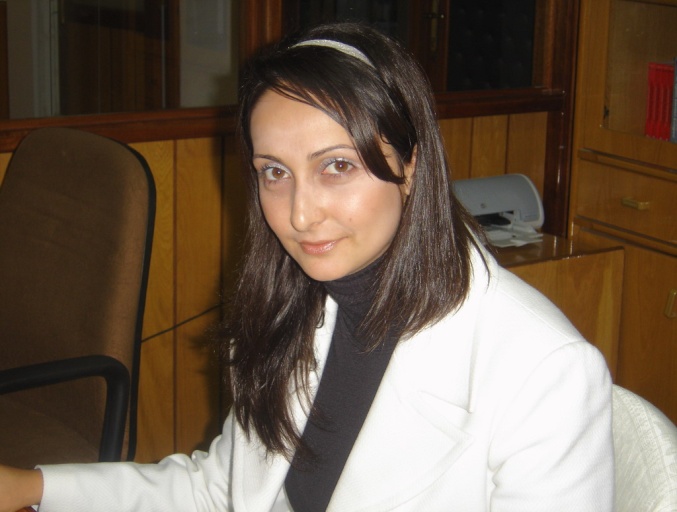 Name - Surname		  	: Selma KorkmazDate of Birth –Birth of Place 	: 06/04/1982 - YeşilyurtTitle 				: MAEducational Status			Academic Titles:University Lecturer			Near East University			  		  2005-Masters and Ph.D. Thesis AdministratedPublications7.1. Articles Published In International Journals (SCI & SSCI&Arts And Humanities)7.2. OtherArticlesPublishedIn International Journals:Korkmaz Selma, Writing Skills of the Children Raised in Family and Nursery Environment, International Journal of Languages’ Education and Teaching, UDES 2015, Mannheim-GERMANY, 2424-2439.7.3. Procedures Presented In The International Scientific Meetings And Published In The Proceedings: Korkmaz Selma, Folk Elements Nevzat Yalcin’s Book “Newer, Closer”, XXIV. KIBATEK International Literature Symposium, Ankara, March-2013.Korkmaz Selma, “Hijab in Cypriot Folk Songs”, XIX. International Turkish Culture Symposium, Macedonia, 02-06 May 2014. (Papers were presented but not published.)Korkmaz Selma, Writing Skills of the Children Raised in Family and Nursery Environment, 1st International Symposium on Language Education and Teaching, Nevşehir Hacı Bektaş Veli Üniversitesi, Nevşehir, 28-30 May 2015.7.4.  Written International Books Or Book Chapters: Articles Published In National JournalsWith RefereesPresentationsMadeInNational Scientific Meetings And Published In Proceedings:Other Publications:Abstracts Of Articles Presented And Published Proceedings:Editorial In International Publications:YARAŞIR Ömer, Mustafa YENİASIR, Selma KORKMAZ,  Fuzuli In The Turkish Culture And Arts”,  The First International Symposium Of Poets And Authors Of The Turkish World, Proceedings, 28-31 May 2008, Near East University, Nicosia, (July 2009 Edition)National& International Projects:Turkish Cypriot Family according to the Archive DocumentsInteraction between Turkish Cypriot and Greek Cypriot Communities according to the Archive DocumentsTurkish Cypriot Materialistic Culture according to the Archive DocumentsAdministrative DutiesMembership to International InstitutionsRewardsPlease, fill the table below for the courses given at level of Bachelor and PhD within the last two years.DegreeMajorUniversityYearBachelorTurkish Language and LiteratureNear East University2002-2003Masters Department of Archiving and Ottoman PaleographyNear East University2003-2005PhDEducational Programs and InstructionNear East University2013-Academic YearSemesterName of the CourseWeekly HoursNumber ofStudents2012-2013FallWriting TechniquesCommunity Service ApplicationsWritten Explanation (Turkish Language I)Development of the Turkish Cypriot CultureUnderstanding Techniques II: Listening Education332242816142192012-2013SpringSpoken Explanation IEffective CommunicationTeaching PracticeNarrative Techniques I: Speaking Education2254141520122013-2014FallWriting TechniquesCommunity Service ApplicationsWritten Explanation (Turkish Language I)Development of the Turkish Cypriot CultureUnderstanding Techniques II: Listening Education3322425181210202013-2014SpringSpoken Explanation IEffective CommunicationTeaching PracticeNarrative Techniques I: Speaking Education235425261018